CONFERENCIAS   2014Para consultas:Coordinador: Dr. Alfredo Horacio Grassi(*)   Lugar: Instituto Geográfico Nacional.              Av. Cabildo 381.  Ciudad Autónoma de Buenos Aires.              Salón Auditorio.------------------------------------------------------------------------------------------------------------------------------------------------Los interesados deberán inscribirse en GÆA (teléfono, fax ó correo electrónico) con una semana de anticipación, para poder tener listo el certificado de asistencia. La inscripción es gratuita.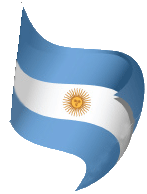 FechaHoraExpositorTemaMAYOMiércoles 07(*)17:00Dr. Carlos Trueba.Dra. Mónica García.Prof. Edith Viviana FernándezJORNADASARGENTINA EN EL MAR.JULIOLunes 0718:30Prof. Hernán Gustavo GómezLA GESTA DE LOS COLONOS DEL CHUBUT, EN EL CONFLICTO LIMITROFE CON CHILE EN 1902.AGOSTOMiércoles 1318,30Prof. Adrian Jorge Sánchez.GRANDES MONTAÑAS Y VOLCANES DE LA ARGENTINASEPTIEMBREMiércoles 1018,30Dr. Pablo Sanz.INFLUENCIA DE LA GEOGRAFIA EN LA FORMACION DEL SISTEMA POLITICO-TERRITORIAL.